Answerphone Script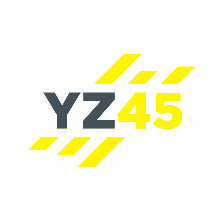 Welcome to YourZone45 [Location]. We’re sorry we can’t answer the phone right now, but all our Fitness Coaches are busy. If you’re looking to enquire about how to burn calories and increase your fitness fast, please leave your details and we’ll call you to arrange your visit. If you’re already a member and you want to book, leave your name and the date and time of the session you would like. Unless you hear otherwise, consider yourself booked in. Alternatively you can book online at YourZone45.co.uk.